RE  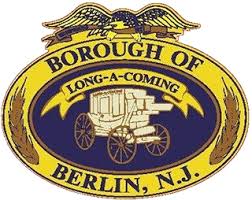 BOROUGH OF BERLINMUNICIPAL BUILDING59 SOUTH WHITE HORSE PIKEBERLIN, NJ 08009COUNCIL MEETING AGENDATHURSDAY, JULY 13, 2023REGULAR MEETING TO BEGIN IMMEDIATELY AFTER THE 6:00 PM WORK MEETINGCALL TO ORDER – Mayor MillerPLEDGE OF ALLEGIANCESTATEMENT OF ADVERTISEMENT:Notice of this meeting has been provided to the Courier Post and the Philadelphia Inquirer and is posted on the Borough Hall Bulletin Board stating the time, date, and the place of the meeting. CALL:	Councilman Badolato	Councilwoman Cummings Councilman Hohing			Councilman Mascarenhas					Councilman Wilkinson Council President Miller   Mayor Miller	Also present:	Solicitor, Howard Long		Co-Administrator, Charleen Santora		Co-Administrator, Bill Behnke		CFO, Michael Kwasizur 		Deputy Municipal Clerk, Rachel von der Tann, CMRAPPROVAL OF MINUTESRegular meeting minutes of June 8, 2023 Motion to approve: ___________	Seconded: __________    AIF: ___________COUNCIL REPORTSBUILDINGS, PARKS, & RECREATION Councilman BadolatoPUBLIC WORKS, STREETS & ROADS - Councilman Wilkinson WATER & SEWER - Councilwoman Cummings PUBLIC SAFETY – Councilman Hohing COMMUNICATION – Councilman MascarenhasFINANCE –	Council President MillerSOLICITOR Howard LongMAYOR MillerNEW BUSINESSCONSENT AGENDA Resolutions R7-132:2023 to R7-144:2023Motion to open to the public: _________	Seconded: __________    AIF: ___________Motion to close public portion: ________ 	Seconded: __________    AIF: ___________RES. R7-132:2023A RESOLUTION AUTHORIZING THE RELEASE OF A MAINTENANCE BOND FOR BERLIN MULTI FAMILY, LLC IN THE AMOUNT OF $295,721.55RES. R7-133:2023A RESOLUTION AUTHORIZING THE RELEASE OF A PERFORMANCE BOND FOR WAWA, INC. TRASH ENCLOSURE IN THE AMOUNT OF $19,214.01RES. R7-134:2023 A RESOLUTION AUTHORIZING THE RELEASE OF INSPECTION ESCROW FOR WAWA, INC. BUILDING EXPANSION PROJECT IN THE AMOUNT OF $2,711.20RES. R7-135:2023 A RESOLUTION AUTHORIZING THE RELEASE OF A CASH PERFORMANCE GUARANTY TO HOVBROS BERLIN, LLC IN THE AMOUNT OF $3,882.00RES. R7-136:2023A RESOLUTION AUTHORIZING THE RELEASE OF A PERMIT APPLICATION FEE TO HUTCHINSON PLUMBING HEATING AND COOLING IN THE AMOUNT OF $150.00RES. R7-137:2023A RESOLUTION AUTHORIZING THE RELEASE OF INSPECTION ESCROW FOR SAAN HOLDINGS, LLC IN THE AMOUNT OF $1,402.00RES. R7-138:2023A RESOLUTION AUTHORIZING THE SALE OF EQUIPMENT AND A CAR THROUGH GOV DEALS NO LONGER IN USE IN THE PUBLIC WORKS DEPARTMENT  RES. R7-139:2023A RESOLUTION APPROVING THE SUBMISSION OF A GRANT APPLICATION AND EXECUTING A GRANT CONTRACT WITH THE DEPARTMENT OF TRANSPORTATION FOR THE BERLIN BOROUGH FY 2024 ROAD PROGRAM PROJECTRES. R7-140:2023A RESOLUTION APPROVING THE HIRING OF TERRY MYERS TO THE POSITION OF COMMUNITY CENTER COORDINATOR RES. R7-141:2023A RESOLUTION AUTHORIZING A NOTICE OF INTENT TO AWARD A CONTRACT THROUGH THE SOURCEWELL NATIONAL COOPERATIVE PRICING AGREEMENT FOR A VERTICAL BALER UNDER CONTRACT #040621-WQI IN THE AMOUNT OF $15,412.97 RES. R7-142:2023A RESOLUTION TO AUTHORIZE A REFUND IN THE AMOUNT OF $150.00 TO MATTHEW QUINNRES. R7-143:2023A RESOLUTION APPROVING THE PAYMENT OF BILLS – JULY 2023 TOTALING $3,930,154.73RES. R7-144:2023A RESOLUTION AUTHORIZING THE PROPOSAL FOR PROFESSIONAL SERVICES FROM PENNONI ASSOCIATES FOR A TRAFFIC ENGINEERING SERVICES EVALUATION OF SPEED LIMIT REDUCTION AND FOUR-WAY STOP ON JACKSON ROAD (CR 534) IN THE AMOUNT OF $12,875.00Motion to approve Consent Agenda Resolutions R7-132:2023 TO R7-144:2023 _________Second: _______ 		RCV: _________     		PRIVILEGE OF FLOORMotion to open the public portion: _________Seconded: ________    	AIF: __________		Opposed: _________Motion to close the public portion: __________Seconded: ________    	AIF: ___________		Opposed: _________CLOSED SESSIONMotion to enter executive session: _________Seconded: ________    	AIF: ___________		Opposed: _________Motion to close executive session: _________Seconded: ________    	AIF: ___________		Opposed: _________GOOD OF THE ORDER Motion to adjourn: ________Seconded: ________    	AIF: ___________		Opposed: _________Submitted by:Rachel von der TannDeputy Municipal Clerk